MENÚ HONDARRIBIENSALADA DE GULAS Y LANGOSTINOS CON VINAGRETA DE CÍTRICOS Y CEBOLLA CRUJIENTE****CARRILLERAS DE TERNERA EN SALSA DE OPORTO CON PURÉ TRUFADO.  *****BROWNIE DE CHOCOLATE CON SALSA DE CHOCOLATE BLANCO Y HELADO DE VAINILLA  ****VINO, AGUA Y CAFÉ ICLUIDO45€IVA INCLUIDO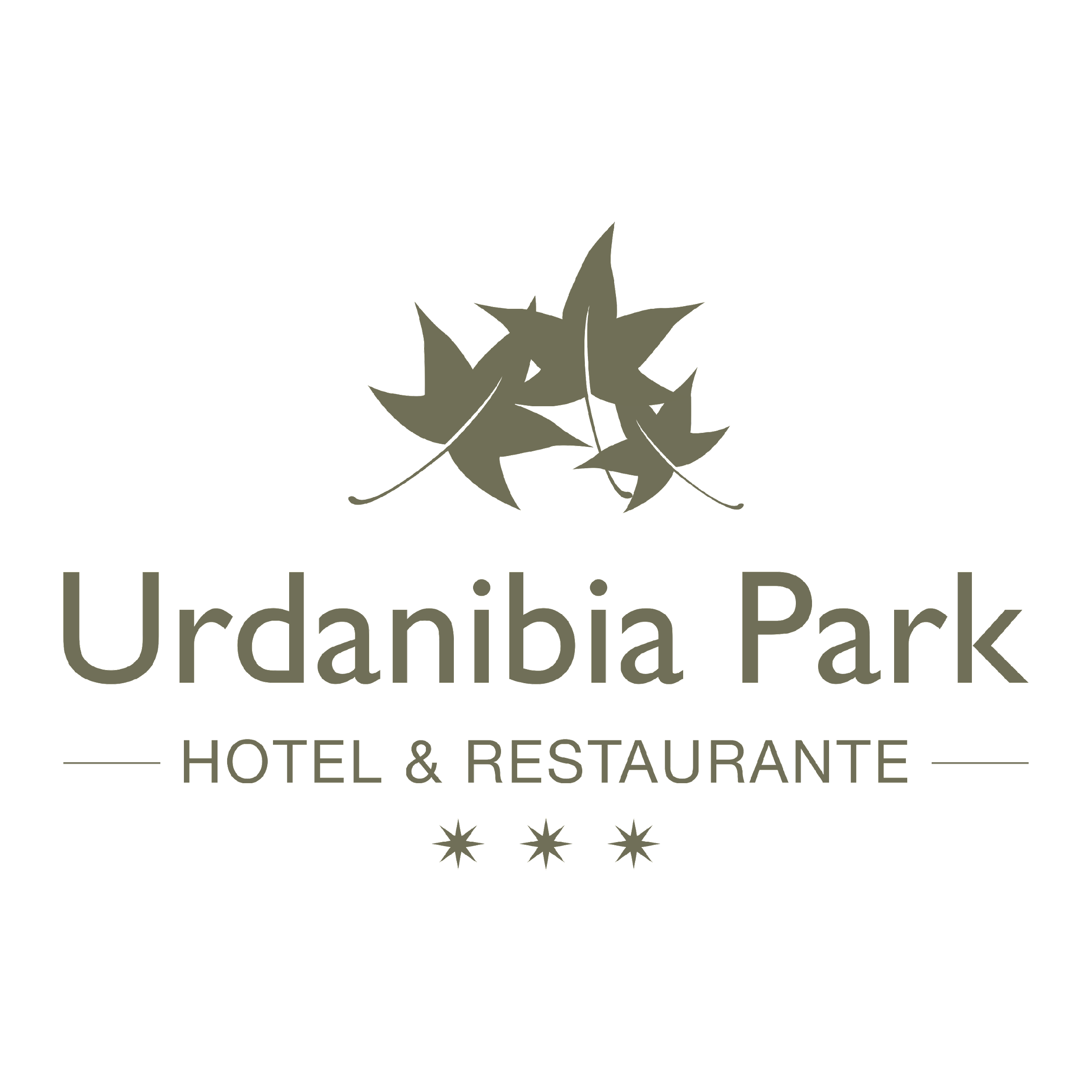 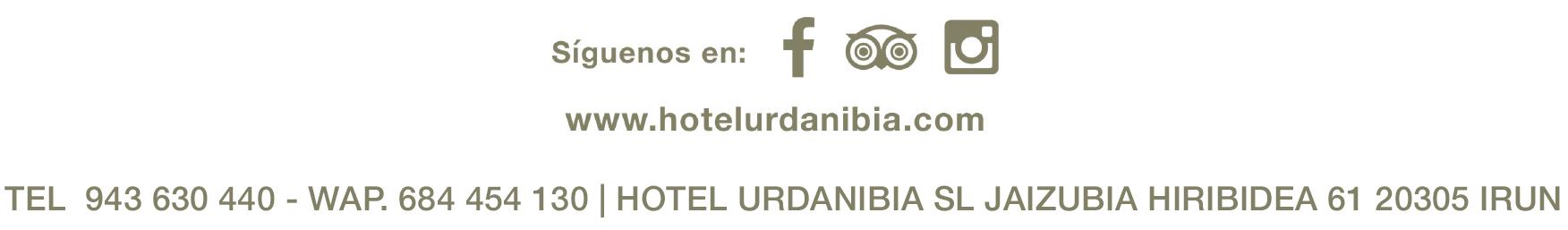 